Уважаемые родители!Предлагаем ребятам нарисовать зайчика используя технику пластилинографии. Эта техника очень хорошо способствует развитию мелкой моторики рук, развивает творческое воображение. Пробуйте, экспериментируйте, добавляйте что-то свое и конечно ждем обратной связи! Добавляйте свои работы в группу Viber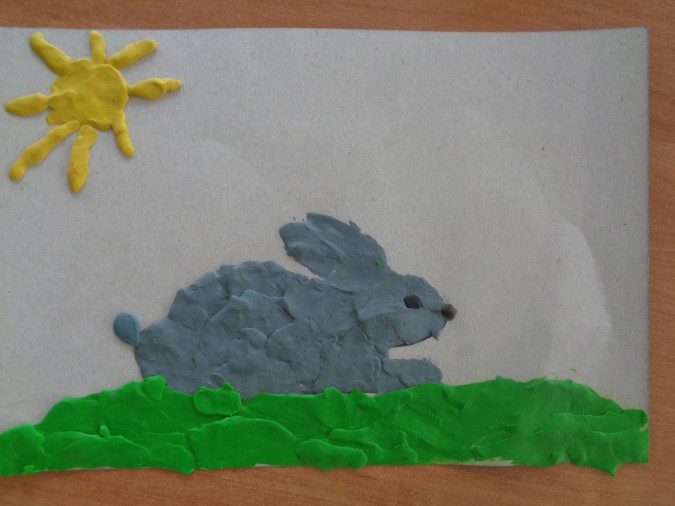 